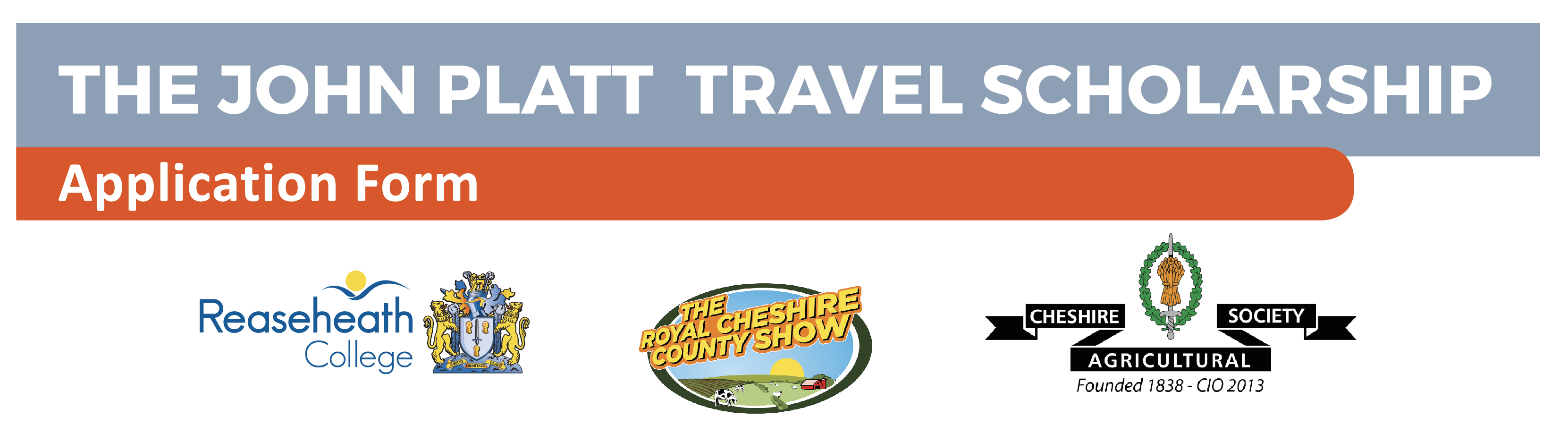 Please complete the form by typing in the information required and submit by any of the following methods:-A hard copy posted to The Vice Principal, Reaseheath College, Nantwich, Cheshire, CW5 6DF; forwarded as an email attachment to cara.manfredi@reaseheath.ac.uk; The closing date for applications is 31st April 2019.PLEASE NOTE – ReferencesIf you are in employment, you will be required to submit two references with your application.  One should be from your current employer on headed notepaper; the other should be a character reference from someone in a professional capacity who has known you for more than two years.  If you reside in Cheshire and are engaged in full-time study, you will be required to provide a reference from your tutor as well as a character reference as stated above.SurnameFirst NameTitle (e.g., Mr/Mrs/Ms/Miss/Other)Date of BirthHome AddressHow long have you resided at this address?Home Telephone NumberHome email AddressPresent EmployerWork AddressNature of BusinessWork Telephone NumberBrief description of present occupationPlease indicate which project category you are interested in.  It is admissible to tick more than one box:New technology						New or alternative farming methods				Diversification							Utilisation or sustainability of Natural resources				Improved profitability within Cheshire agriculture		Please indicate which project category you are interested in.  It is admissible to tick more than one box:New technology						New or alternative farming methods				Diversification							Utilisation or sustainability of Natural resources				Improved profitability within Cheshire agriculture		1.  Description of the project: in not more than 100 words2. Timing: proposed itinerary, duration of tour etc.3.  Has application been made to any other body for funds for this investigation and, if so, with what result?5.  Details of financial support required, including mode and cost of travel, and any other relevant factors: